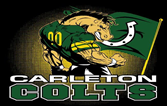 Spirit Gear Price ListNylon backpacks~ $8.00 each  Green Nylon with Gold Print with Colts logo x________Car Decals~$3.00 each choose fromGreen decal with Gold imprint x________Gold decal with Green imprint x________Spirit Rings~$3.00 each x________Spirit Sticks~$1.00 x________choose from Happy Birthday or Band(New Item) Pom Pom Gloves~Black gloves withGreen and Gold Pom Poms on the fingers~$7.00 x________If you would like to place an order for any of the above items, please print an order form and include payment with your students name in an envelope and have it dropped off in the front office.  We will be sure to fill your order within a couple business days.Please mark on your envelope: Attention Booster Club!The Booster ClubThanks you for your support